IEEE P802.11
Wireless LANsTable of ContentsAbstract	1Comment	3Discussion	3Proposed Resolution	4CommentDiscussionContext of the comment (D2.0 P1530ff)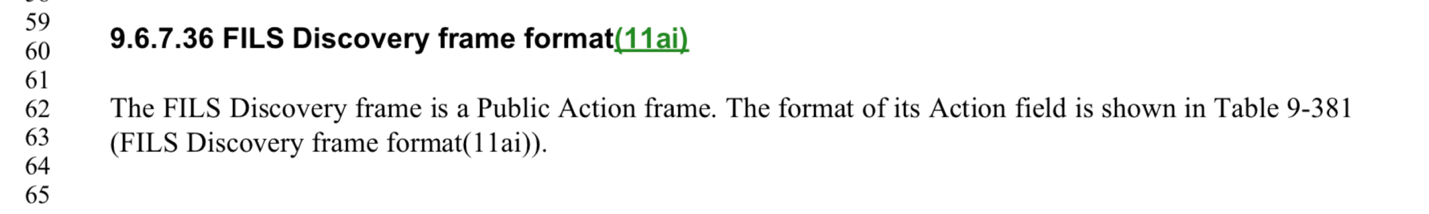 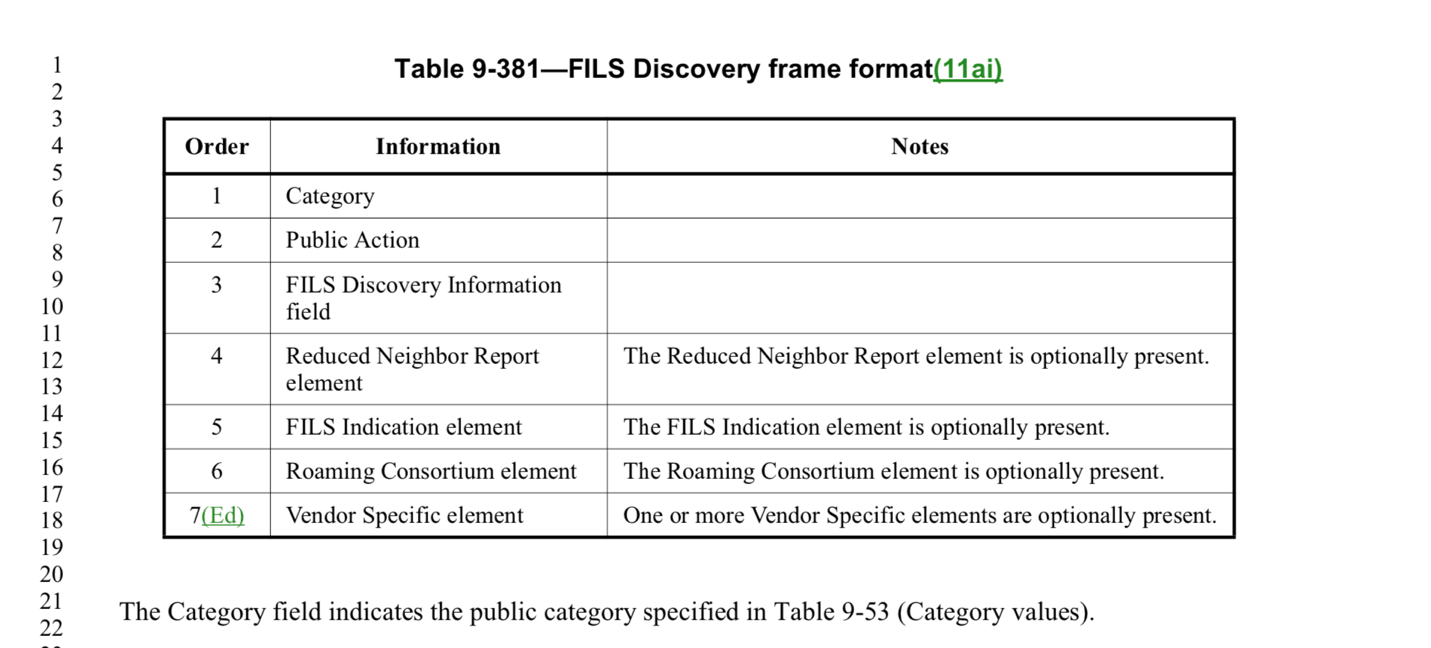 The following pages describe each field of the frame.The Cls. Concludes with: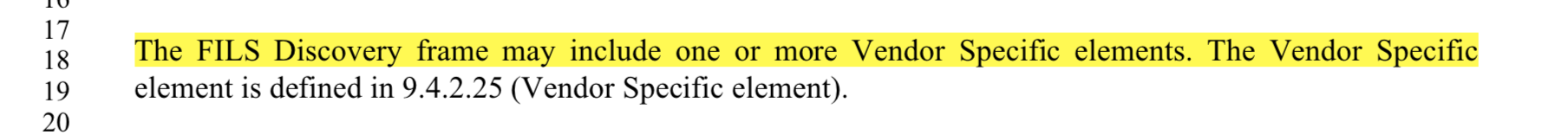 The general structure of the clause is that for each field, a short description is given. Even though the comment is valid in stating that this statement is redundant information / already part of the generic Action frame rules, keeping the cited text (a) maintains the logical structure of the clause and (b) helps the reader to identify the cls. Wher the field is further detailed.The addressed issue does not address a technical defect but rather a style issue. It is felt beneficial – especially in view of having a draft of several thousand pages – to have this additional cross reference in place.Proposed ResolutionREJECTThe general structure of the clause is that for each field, a short description is given. Even though the comment is valid in stating that this statement is redundant information / already part of the generic Action frame rules, keeping the cited text (a) maintains the logical structure of the clause and (b) helps the reader to identify the cls. Wher the field is further detailed.The addressed issue does not address a technical defect but rather a style issue. It is felt beneficial – especially in view of having a draft of several thousand pages – to have this additional cross reference in place.Suggested comment resolution for CID 2423 on REMmd D2.0Suggested comment resolution for CID 2423 on REMmd D2.0Suggested comment resolution for CID 2423 on REMmd D2.0Suggested comment resolution for CID 2423 on REMmd D2.0Suggested comment resolution for CID 2423 on REMmd D2.0Date:  YYYY-MM-DDDate:  YYYY-MM-DDDate:  YYYY-MM-DDDate:  YYYY-MM-DDDate:  YYYY-MM-DDAuthor(s):Author(s):Author(s):Author(s):Author(s):NameAffiliationAddressPhoneemailMarc EmmelmannSelfBerlin, Germanyemmelmann@ieee.orgHitoshi MoriokaSRC SorftwareFukuoka, Japanhmorioka@src-soft.comHiroshi ManoKDTITokyo, Japanmano@koden-ti.comCIDLBDraftPageLineClauseCommentProposed Change242323621537.00179.6.7.36"The  FILS  Discovery  frame  may  include  one  or  more  Vendor  Specific  elements.  The  Vendor  Specific
element is defined in 9.4.2.25 (Vendor Specific element)." -- this is already part of the generic Action frame rulesDelete the cited text at the referenced location